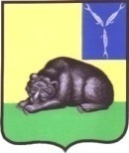 СОВЕТ  МУНИЦИПАЛЬНОГО ОБРАЗОВАНИЯ ГОРОД ВОЛЬСК  ВОЛЬСКОГО МУНИЦИПАЛЬНОГО РАЙОНА  САРАТОВСКОЙ ОБЛАСТИ Р Е Ш Е Н И Е 31 мая 2021 г.                            № 31/4-112                                      г. Вольск  В соответствии с Федеральным законом от 12 января 1996 г. № 8-ФЗ «О погребении и похоронном деле», Федеральным законом от 6 октября 2003 г. № 131-ФЗ «Об общих принципах организации местного самоуправления в Российской Федерации», ст. 19 Устава муниципального образования город Вольск, Совет муниципального образования город Вольск   РЕШИЛ:1. Внести в Положение об организации ритуальных услуг и содержании мест захоронения на территории муниципального образования город Вольск, утвержденное решением Совета муниципального образования город Вольск от 15.09.2006 г. № 1/19-79, следующие изменения и дополнения в соответствии с действующим законодательством:1) п.п.  «б)» п.1.3. изложить в следующей редакции: «б) Местами погребения являются отведенные в соответствии с этическими, санитарными и экологическими требованиями участки земли с сооружаемыми на них кладбищами для захоронения тел (останков) умерших, стенами скорби для захоронения урн с прахом умерших (пеплом после сожжения тел (останков) умерших, далее - прах), крематориями для предания тел (останков) умерших огню, а также иными зданиями и сооружениями, предназначенными для осуществления погребения умерших.»;2) п.п. «п)» п.1.3. изложить в следующей редакции:  «п) Организация похоронного дела осуществляется органами местного самоуправления. Погребение умершего и оказание услуг по погребению осуществляются специализированными службами по вопросам похоронного дела, создаваемыми органами местного самоуправления.»;3) п. 4.7 признать утратившим силу;       4) п. 5.10. изложить в следующей редакции:          «5.10. Администрацией Вольского муниципального района на общественных кладбищах создаются воинские участки.
На воинских участках осуществляется погребение умерших (погибших), указанных в пунктах 1 и 3 статьи 11 Федерального закона "О погребении и похоронном деле", с учетом волеизъявления умершего (погибшего) либо пожелания супруги (супруга), близких или иных родственников.
         Решение о погребении умерших (погибших) на воинских участках общественных кладбищ (далее - решение) принимает администрация Вольского муниципального района. Решение принимается на основании представленного супругой (супругом), близкими или иными родственниками письменного ходатайства с учетом волеизъявления умершего (погибшего) либо пожелания супруги (супруга), близких или иных родственников, к которому прикладываются:	- копия свидетельства о смерти;	- документ, подтверждающий отношение умершего (погибшего) к категориям лиц, указанных в пунктах 1 и 3 статьи 11 Федерального закона "О погребении и похоронном деле".
         Администрация Вольского муниципального района при рассмотрении ходатайства проверяет отношение умершего (погибшего) к категориям лиц, указанных в пунктах 1 и 3 статьи 11 Федерального закона "О погребении и похоронном деле" и не позднее одного дня со дня поступления ходатайства принимает решение о погребении умершего (погибшего) на воинском участке в форме разрешительной надписи на ходатайстве либо направляет лицу, обратившемуся с ходатайством, письменный отказ в погребении умершего (погибшего) на воинском участке, если умерший (погибший) не относится к категориям граждан, указанным в пунктах 1 и 3 статьи 11 Федерального закона "О погребении и похоронном деле", или если на воинском участке отсутствует свободный участок земли.»
          5) дополнить  пунктом 5.11. следующего содержания:          «5.11. Погребение Героев  Советского  Союза,  Героев  России, Кавалеров орденов Славы трех степеней, ветеранов ВОВ  Погребение Героев  Советского  Союза,  Героев  России,  Кавалеров орденов  Славы  трех  степеней,   ветеранов   ВОВ   осуществляется   в соответствии с действующим законодательством.           Для погребения умерших граждан,  указанных категорий на городских кладбищах создаются специализированные участки (кварталы).».2. Контроль за исполнением настоящего решения возложить на главу Вольского муниципального района. 3. Настоящее Решение вступает в силу с момента его официального опубликованияГлавамуниципального образованиягород Вольск	  			                                         М.А. Кузнецов